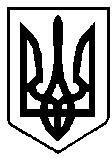 ВАРАСЬКА МІСЬКА РАДАВИКОНАВЧИЙ КОМІТЕТВАРАСЬКОЇ МІСЬКОЇ РАДИР І Ш Е Н Н Я25 листопада 2021 року									№ 397Розглянувши заяву від 08 листопада 2021 року та відповідні документи -------------, --------- року народження, яка зареєстрована за адресою: місто -----, мікрорайон -----, будинок ---, квартира ---, про можливість призначення її опікуном над повнолітньою дочкою -----, ----------- року народження, яка страждає -------------, проживає за адресою: місто -------, мікрорайон -----, будинок ---, квартира ---, враховуючи протокол засідання опікунської ради з питань забезпечення прав та інтересів повнолітніх осіб, які потребують опіки або піклування № 6 від 23 листопада 2021 року, відповідно до частини першої статті 56, частини першої статті 60 Цивільного кодексу України, частини першої статті 300 Цивільного процесуального кодексу України, спільного наказу Державного комітету України у справах сім’ї та молоді, Міністерства освіти України, Міністерства охорони здоров’я України, Міністерства праці та соціальної політики України від 26 травня 1999 №34/166/131/88 «Про затвердження Правил опіки та піклування», зареєстрованого в Міністерстві юстиції України 17 червня 1999 за №387/3680, керуючись підпунктом 4 пункту «б» частини першої статті 34, частиною шостою статті 59 Закону України «Про місцеве самоврядування в Україні», виконавчий комітет В И Р І Ш И В:Затвердити подання до Кузнецовського міського суду Рівненської області щодо можливості призначення опікуном ------- над повнолітньою дочкою ----------, у разі визнання останньої недієздатною (додається). Контроль за виконанням даного рішення покласти на заступника міського голови з питань діяльності виконавчих органів ради М. С. Волинця.Міський голова							Олександр МЕНЗУЛП О Д А Н Н Ящодо можливості призначення опікунаДо органу опіки та піклування звернулась -----------, -------- року народження, яка зареєстрована за адресою: місто ------, мікрорайон ------, будинок ---, квартира ---, про можливість призначення її опікуном над повнолітньою дочкою ---------, -------- року народження, яка страждає ----------, зареєстрована за адресою: місто -----, мікрорайон -----, будинок ---, квартира ---, для здійснення її прав та виконання обов’язків.Вивчивши матеріали справи --------, орган опіки та піклування дійшов висновку щодо можливості призначення її опікуном над повнолітньою дочкою ----------, у разі визнання останньої недієздатною.Міський голова							Олександр МЕНЗУЛПро затвердження подання щодо можливості призначення опікуном ------------. ЗАТВЕРДЖЕНОРішення виконавчого комітету Вараської міської ради___________2021 року №_____